VCE VET Business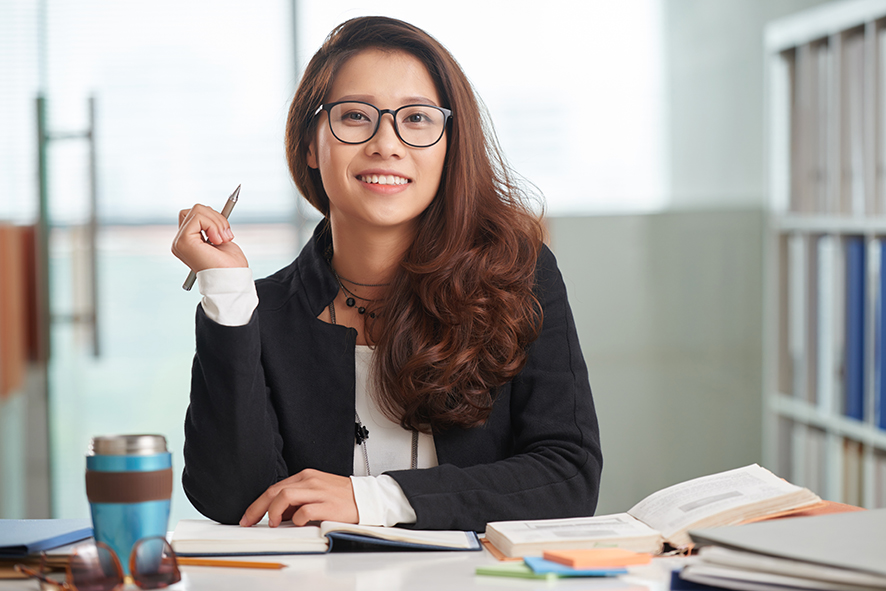 BSB20120 Certificate II in Workplace SkillsStudent name:	Authorised and published by the Victorian Curriculum and Assessment Authority
Level 7, 200 Victoria Pde
East Melbourne VIC 3002© Victorian Curriculum and Assessment Authority 2024No part of this publication may be reproduced except as specified under the Copyright Act 1968 or by permission from the VCAA. Excepting third-party elements, schools may use this resource in accordance with the VCAA educational allowance. For more information go to https://www.vcaa.vic.edu.au/Footer/Pages/Copyright.aspx. The VCAA provides the only official, up-to-date versions of VCAA publications. Details of updates can be found on the VCAA website at www.vcaa.vic.edu.au.This publication may contain copyright material belonging to a third party. Every effort has been made to contact all copyright owners. If you believe that material in this publication is an infringement of your copyright, please email the Copyright Officer vcaa.copyright@edumail.vic.gov.auCopyright in materials appearing at any sites linked to this document rests with the copyright owner/s of those materials, subject to the Copyright Act. The VCAA recommends you refer to copyright statements at linked sites before using such materials.The VCAA logo is a registered trademark of the Victorian Curriculum and Assessment Authority.Structured Workplace Learning RecognitionVCE Structured Workplace Learning Recognition for VET provides students with the opportunity to gain credit towards their VCE (including the VCE VM) or VPC by undertaking a Structured Workplace Learning (SWL) placement that is aligned to their VE1 VCE VET program or VE2 School-based Apprenticeship or Traineeship (SBAT). To receive credit, students are required to demonstrate satisfactory achievement of the outcomes for the relevant unit of the VCE Structured Workplace Learning Recognition for VET study design.Students must maintain a Workplace Learning Record (WLR) for each placement. In the WLR students must reflect on a minimum of six units of competency (UoCs) from their program, including a workplace health and safety (WHS) UoC.About this workplace learning recordStudents undertaking this study must maintain a Workplace Learning Record (WLR) related to the SWL placement for recording, authentication and assessment purposes. Student reflections on their SWL placement are to be recorded in the three sections of this WLR to document the skills and knowledge learned, employability skills developed, and industry experience gained relating to the VET qualification being undertaken.Students must undertake a work placement in a different workplace setting or context for each VCE unit and maintain a separate WLR per placement.The WLR is divided into three sections.Section 1: Learner profileSection 2: Learning about VET units of competency (UoCs) in the workplaceSection 3: Post-placement reflectionsPlease complete the details of your workplace.Section 1: Learner profileComplete the learner profile and discuss this with your host employer on or before your first day of SWL placement.Section 2: Learning about VET units of competency in the workplaceThis section of the WLR will contain three key questions per unit of competency (UoC) designed to draw out related experiences you may be exposed to in a workplace.This does not cover all the elements or performance criteria within the units and is not designed as a UoC assessment tool.You should comment on the UoCs you have experienced in the workplace and reflect on actual observations or activities that you have been exposed to. Your observations will:reinforce the training you have undertakenidentify differences in practice or equipmentidentify areas requiring further training or practical experience.You are encouraged to take photos and/or video where appropriate to showcase learning in the workplace. Evidence you collect can include:observationsdescriptions of activities and tasksconversations with employers and other staffparticipation in meetingsworkplace documentsresearch in the workplacephotos of equipment/processes/eventsvideo of workplace activities.Note: please speak to your host employer before taking photos or video. Do not use the names or details of any clients/stakeholders external to the organisation/other. This record does not require identifying actual people or events, as this may breach confidentiality.Program outlineBSB20120 Certificate II in Workplace SkillsThe compulsory UoCs and a selection of electives are listed in the table below. You may list any additional UoC(s) relating to your experiences in the workplace in the table. Indicate the year in which you are undertaking each UoC. You must reflect on a minimum of six UoCs from your program, including a workplace health and safety (WHS) UoC.Reflect on the UoCs you have experienced in the workplace on the following pages.VCE VET units of competencyBSBWHS211 - Contribute to the health and safety of self and othersThis unit describes the skills and knowledge required to work in a manner that is healthy and safe in relation to self and others, and to assist in responding to incidents. It covers following work health and safety (WHS) policies, procedures, instructions and requirements; and participating in WHS consultative processes.The unit applies to those who require a basic knowledge of WHS to carry out own work in a defined context, under direct supervision or with some individual responsibility, in a range of industry and workplace contexts.BSBCMM211 - Apply communication skillsThis unit describes the skills and knowledge required to apply basic communication skills in the workplace, including identifying, gathering and conveying information along with completing assigned written information.The unit applies to individuals working under direct supervision, who are developing basic skills and knowledge of workplace communication in preparation for working in a broad range of settings.BSBOPS201 - Work effectively in business environmentsThis unit describes the skills and knowledge required to work effectively in business environments. It includes identifying and working to organisational standards, managing workload and working as part of a team.The unit applies to those who work in a broad range of settings. These individuals typically work under some supervision and guidance.BSBPEF202 - Plan and apply time managementThis unit describes the skills and knowledge required to implement time management processes to organise and complete work tasks. It also addresses skills and knowledge to seek and review feedback for performance improvement regarding time management and use technology appropriate to the task.The unit applies to individuals working under direct supervision. These individuals apply basic skills and knowledge in a broad range of work settings.BSBSUS211 - Participate in sustainable work practicesThis unit describes the skills and knowledge required to measure, support and find opportunities to improve the sustainability of work practices. The unit applies to those working under supervision or guidance, who are required to follow workplace procedures and instructions. These individual work in an environmentally sustainable manner within score of competency, authority and own level of responsibility.BSBCRT201 - Develop and apply thinking and problem solving skillsThis unit describes the skills and knowledge required to solve problems, develop questions and respond to feedback on questions on workplace issues.The unit applies to individuals, often working under supervision or guidance, who may be required to think critically, ask essential questions and consider answers to those questions.BSBDAT201 - Collect and record dataThis unit describes the skills and knowledge required to collect and record data according to organisational policies and procedures.The unit applies to individuals who perform a range of routine tasks, using limited practical skills and fundamental operational knowledge and who work under some supervision and guidance.BSBFIN301 - Process financial transactionsThis unit describes the skills and knowledge to prepare, process and maintain financial transactions and to reconcile outstanding accounts.It applies to individuals employed in a range of work environments supporting the accounting functions of an organization.BSBOPS202 - Engage with customersThis unit describes the skills and knowledge required to participate effectively in customer engagement, including complying with organisational requirements and using a variety of communication methods.BSBOPS203 - Deliver a service to customersThis unit describes the skills and knowledge required to deliver aspects of customer service at an introductory level. It includes creating a relationship with customers, identifying their needs, delivering services or products, and processing customer feedback.The unit applies to those who perform a range of routine tasks in the workplace using a limited range of practical skills and fundamental knowledge of customer service in a defined context under direct supervision or with limited individual responsibility.BSBOPS203 - Deliver a service to customersThis unit describes the skills and knowledge required to deliver aspects of customer service at an introductory level. It includes creating a relationship with customers, identifying their needs, delivering services or products, and processing customer feedback.BSBOPS306 - Record stakeholder interactionsThis unit describes the skills and knowledge required to create a record of information in a customer management system (CMS) gathered from a stakeholder interaction as a result of an engagement activity.BSBPEF101 - Plan and prepare for work readinessThis unit describes the skills and knowledge required to identify and document current skills and plan future skills development with support and supervision.BSBPEF201 - Support personal wellbeing in the workplaceThis unit describes the skills and knowledge required to advocate for and feel empowered about personal wellbeing in the workplace. It involves developing and applying basic knowledge of factors that may influence wellbeing, both positively and negatively.The unit applies to those in a range of industry and workplace contexts, who work under direct supervision.BSBPEF302 - Develop self-awarenessThe  unit describes the skills and knowledge required  to improve self-reliance to confidently perform work tasks within the scope of own responsibility. It involves reflecting on personal development and acquiring knowledge of personal strengths and weaknesses through feedback from others. It also involves the development of goals and plans to improve workplace performance.It applies to those who exercise discretion and judgement and apply a broad range of competencies in various work contexts.  These individuals are required to  develop and extend their self-reliance, self-esteem and confidence.BSBTEC101 - Operate digital devicesThis unit describes the skills and knowledge required to start up and use a range of basic functions on digital devices.The unit applies to those who perform a range of routine digital tasks in the various sectors of the business services industry and generally work under direct supervision.BSBTEC201 - Use business software applicationsThis unit describes the skills and knowledge required to select and use software and organise electronic information and data.The unit applies to those who use a limited range of practical skills with a fundamental knowledge of equipment use and the organisation of data in a defined context, under direct supervision or with limited individual responsibility.BSBTEC202 - Use digital technologies to communicate in a work environmentThis unit describes the skills and knowledge required to effectively identify, select and use available methods of digital communication in a workplace context. These methods may include email, instant messaging and other similar platforms.BSBTEC203 - Research using the internetThis unit describes the skills and knowledge required to plan, conduct and present research using the internet within an organisational context.The unit applies to individuals who perform a range of routine tasks in the workplace, using a limited range of practical skills and fundamental knowledge of research in a defined context, under direct supervision or with limited individual responsibility.BSBTWK201 - Work effectively with othersThis unit describes the skills and knowledge required to work cooperatively with others and deal effectively with issues, problems and conflict.The unit applies to individuals who perform a range of routine tasks in a team environment and use a basic knowledge of teamwork in a defined context, under direct supervision or with limited individual responsibility.SIRXCEG002 - Assist with customer difficultiesThis unit describes the performance outcomes, skills and knowledge required to solve customer problems and use techniques to deal with customer difficulties.It applies to individuals working in frontline customer service roles in a diverse range of industry sectors and business contexts. They operate with independence and under limited supervision and guidance from others, and within established organisational policies and procedures.SIRXPDK001 - Advise on products and servicesThis unit describes the performance outcomes, skills and knowledge required to develop product and service knowledge and provide information to customers.This unit applies to individuals working in frontline customer service and sales roles in a diverse range of industry and business contexts. They operate with some independence under general supervision and guidance from others, and within established organisational policies and procedures.Comments/observations on any other UoCs not listedSection 3: Student post-placement reflectionEmployability skills are a set of eight skills we use every day in the workplace.CommunicationTeamworkProblem solvingSelf-managementPlanning and organisingTechnologyLearningInitiative and enterpriseWhen you are on work placement, you will be using employability skills in many ways.This record will assist you when applying for jobs and in interviews. The skills you are developing may be transferred to a range of occupations. In Section 3, identify the employability skills you have used and how you have demonstrated them in the workplace. Identify how the skills you have acquired and used during your 80 hours of SWL might assist you in the future.List of employability skillsHow did you demonstrate communication skills? For example, by listening and understanding, speaking clearly and directly, or reading and writing.How did you demonstrate teamwork? For example, by working as part of a team or sharing ideas and resources with co-workers.How did you demonstrate problem solving? For example, by identifying problems or developing solutions to workplace issues.How did you demonstrate self-management? For example, by taking responsibility, managing time and tasks effectively, monitoring your own performance or having the ability to work unsupervised.How did you demonstrate planning and organising? For example, by time management, setting priorities, making decisions, setting goals, collecting, or analysing and organising information.How did you demonstrate the use of technology? For example, by being prepared to use a range of technology systems, IT skills (typing or data entry), or being able to learn new skills from the technology used in this industry.How did you demonstrate learning? For example, by being willing to learn new things, being open to new ideas or adapting to change.How did you demonstrate initiative and enterprise? For example, being creative, adapting to new situations, turning ideas into actions, coming up with a variety of options.Summary of industry learningAt the conclusion of your SWL for this VET qualification, think about the experiences you have had in the workplace, your reflection of learning against the UoCs and the employability skills you have developed.How will these learnings assist you in your pathway to employment or further training in this industry?Student declarationI confirm that I have undertaken work placement with:I have completed the reflections and evidence submitted in this WLR and they are from my own experiences.Signed (Student) 	Name 	Date 	Contact us if you need this information in an accessible format - for example, large print or audio.Telephone (03) 9032 1635 or email vcaa.media.publications@edumail.vic.gov.auEmployer/Company/BusinessSupervisor nameContact phone numberEmployer/Company/BusinessSupervisor nameContact phone numberEmployer/Company/BusinessSupervisor nameContact phone numberStudent NameSchool Phone numberEmailExplain why you decided to undertake this VET certificate?Explain why you decided to undertake this VET certificate?List the other studies that you are undertaking.List the other studies that you are undertaking.Explain why you have chosen this overall program. Explain why you have chosen this overall program. Outline what interests you about the industry.Outline what interests you about the industry.What is your planned career path or future career aspiration? What is your planned career path or future career aspiration? Describe any workplace skills you have developed through previous work experience, SWL or part time employment.Describe any workplace skills you have developed through previous work experience, SWL or part time employment.How have you developed these skills? How have you developed these skills? UoC codeUoC titleNominal hoursYearPageWork, Health and SafetyWork, Health and SafetyWork, Health and SafetyWork, Health and SafetyWork, Health and SafetyBSBWHS211Contribute to the health and safety of self and others2010CompulsoryCompulsoryCompulsoryCompulsoryCompulsoryBSBCMM211Apply communication skills4011BSBOPS201Work effectively in business environments3012BSBPEF202Plan and apply time management2013BSBSUS211Participate in sustainable work practices2014ElectiveElectiveElectiveElectiveElectiveBSBCRT201Develop and apply thinking and problem solving skills3015BSBDAT201Collect and record data4016BSBFIN301Process financial transactions3017BSBOPS202Engage with customers10018BSBOPS203Deliver a service to customers4019BSBOPS203Deliver a service to customers4020BSBOPS306Record stakeholder interactions3021BSBPEF101Plan and prepare for work readiness2022BSBPEF201Support personal wellbeing in the workplace5023BSBPEF302Develop self-awareness3024BSBTEC101Operate digital devices2025BSBTEC201Use business software applications6026BSBTEC202Use digital technologies to communicate in a work environment2027BSBTEC203Research using the internet3028BSBTWK201Work effectively with others4029SIRXCEG002Assist with customer difficulties4030SIRXPDK001Advise on products and services3031Respond to the followingComments/observationsHow did the workplace ensure that WHS requirements were being met?What was the process for reporting incidents and hazards in the workplace?Explain how potential WHS issues were recorded in the workplace?Respond to the followingComments/observationsName three stakeholders in the organisation (E.g. Suppliers)Explain how you used verbal communication within the workplace?Identify written information you were required to draft whilst at the workplace?Respond to the followingComments/observationsWhat were the relevant duty of care, legal responsibilities and organisational goals and objectives that you were required to follow in the workplace?Outline how you worked in a team during your placement.What were the workplace expectations in regard to managing the workload?Respond to the followingComments/observationsHow did you organise your work schedule whilst on placement?How did you communicate your progress on work tasks to supervisors or colleagues?How did you receive feedback for your work? Give an example.Respond to the followingComments/observationsDescribe the workplace environmental and resource efficiency issues you observed?What environmental regulations was the workplace required to comply with?How could the workplace improve environmental practices and resource efficiency?Respond to the followingComments/observationsWhat problem solving techniques did you see being used in the workplace?Give two examples of different types of questions used during problem solving, at the workplace?What issues may arise during the problem solving process?Respond to the followingComments/observationsWhat types of data collection methods did you observe at the workplace?What specific functions and features of databases were used to complete data collection tasks?What were the most common issues when recording data in a database?Respond to the followingComments/observationsWhat types of financial records did you observe or prepare, in your workplace?What technology was used to maintain the financial records in the workplace?In your observations, how did the workplace report or follow up outstanding accounts?Respond to the followingComments/observationsHow did you identify and confirm a customers needs and requirements?What steps did you take to explain and confirm details of products or services to customers?How did you handle customer queries that could not be immediately satisfied?Respond to the followingComments/observationsWhat interpersonal skills did you use with internal and external customersHow did you learn about the products and services available in the workplace?How was feedback and communication between customers and the organisation documented?Respond to the followingComments/observationsWhat interpersonal skills did you use with internal and external customersHow did you learn about the products and services available in the workplace?How was feedback and communication between customers and the organisation documented?Respond to the followingComments/observationsWhat activities occurred in the workplace to interact with stakeholders?How was information from stakeholder interactions recorded in the workplace?What is the purpose of a Content Management System or Customer Relationship Management system?Respond to the followingComments/observationsList some of the drawing techniques, tools and materials used in this workplace?Why were these drawing techniques in use and were they effective?Give an example from this workplace of an idea that was represented using drawing.Respond to the followingComments/observationsWhat workplace factors can impact on a persons wellbeing?What resources are available within the organisation for addressing/ supporting wellbeing?What style of communication and method of communication is appropriate when talking to your supervisor about wellbeing?Respond to the followingComments/observationsWhat are three attitudes and values demonstrated in the workplace?What are three personal strengths of the staff working in the workplace?What are two benefits of practicing self-awareness?Respond to the followingComments/observationsWhat were two basic functions and features of a digital device used at the workplace?How was information stored on the digital device at the workplace?What was the process for requesting assistance with using a digital device at the workplace?Respond to the followingComments/observationsWhat were the main technology and software applications you used in the workplace?Give two examples of functions used (in software applications) to format information or data, according to the organisation and task requirements.What was the process for naming and storing documents in applications?Respond to the followingComments/observationsWhat types of digital technology were available in your workplace for sending and receiving digital communications?Explain the procedures in the workplace if urgent, confidential, personal or suspicious digital communications were received?What was the procedure for storing digital communications and attachments in the workplace?Respond to the followingComments/observationsOutline two occasions that required researching information using the internet, at the workplace.How was information collected and stored using the internet?How was research presented in documents at the workplace?Respond to the followingComments/observationsHow did you develop effective workplace relationships?How did you support team members to ensure that the workplace goals were met?In your observations, how were issues, problems and conflict dealt with in the workplace?Respond to the followingComments/observationsHow were customer complaints handled in the workplace?Give two examples of how you interacted with customers in the workplace?What were the reasons for customer complaints, in the workplace?Respond to the followingComments/observationsHow do staff in the workplace access information on products and services?What was the process for responding to customer requests, in the workplace?Give examples of two different customer enquiries that were observed in the workplace.UoCsComments/observationsEmployer/Company/Business nameDates of placementTotal hours of placementTOTAL